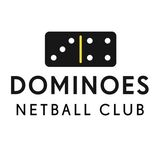 www.dominoes-netball.co.uk Affiliation number 17319 Tweet us @DominoesNC   Instagram @dominoesjncDear Parents/Guardians, Carers and of course players!!  I’d like to welcome you to Dominoes Junior Netball Club and offer you some information about the  Club and what we offer. The club offers opportunities for young people between the ages of 6  upwards, not only playing opportunities but we also offer members to learn officiating/coaching  skills etc.  Dominoes Netball Club was the first Netball Club in Manchester to achieve the Silver CAPS Award  (Club Action Plan Scheme), Sport England’s Clubmark of recognition. This achievement means that  you can be confident that the club meets England Netball's criteria in all areas: We are an ACTIVE  and ACCESSIBLE club and fulfill areas such as Child protection, and we strive to ensure a club environment  which provides a high quality of coaching, leadership and volunteer opportunities for young  people.  The aims of Dominoes Junior Netball Club: *To encourage positive attitude and pride in developing a high standard of play, behaviour and  manners. *To develop in confidence and self-discipline. *To promote and develop the game of netball. *To encourage a competitive spirit within a structured framework. *To encourage fair play and sportsmanship. *To play all matches in accordance with the England Netball rules TRAINING SESSIONS  Training is every Thursday/Tuesday evening (including school holidays unless notified otherwise). Due to  the number of children we have now staggered training times between 17:00 and 20:00 - your  coach will advise you of the the times of your child’s session. Please ensure your junior player arrives on time, with  water or juice and wearing suitable training attire. Trainers are essential and hair should be tied  back. No jewellery is allowed whilst training/playing matches and we would advise that no valuables are brought to  training. Dominoes JNC cannot be held responsible for any lost items. Members are expected to come to every training session, failure to do so may result in them not being selected for a  league match.  Please ensure you pick your child up prompt at the end of their session, players will not be allowed  to leave the sports hall unless accompanied by an adult. There is also a Codes of Conduct for  Parents, carers and Players which is sent out yearly. Parents support is imperative to the success of Dominoes Junior Netball Club so please do offer advice, help and support wherever possible. We always need help with Administration duties, Promotion of the club, sponsorship. We can support parents should you wish to do a Coaching/ officiating course. We also need help with Presentation Awards nights too! Please ask!CONTACT DETAILS – Emergency Numbers & Email Addresses Please ensure your contact details are up to date, mobile numbers and email address so that we  update you with any urgent info. COACH/PLAYER PROGRESSION All our coaches are qualified and working to further develop their skills/UKCC coaching  qualifications. They are screened for their suitability for working with young people and constantly mentored. Dominoes JNC are an inclusive club, whose primary aim is to ensure sessions are not  only fun, but also help develop physical, mental and social skills.  All Coaches are volunteers (unpaid Tuesday, Thursdays & Sundays). The majority of them also play in the Manchester Evening Netball League or at Prem level. Dominoes NC is the one of the few Manchester  Clubs who play in the North West Premier League, this is a major achievement by the club to play at this level. For your child it offers them a positive pathway to playing a high standard of Netball. The club is one of few in Manchester where you can see the route for members to progress from aged 6 upwards and playing at a higher level. Our head coach Lauren Millar started at Dominoes as a Junior player, she is now head coach at the Juniors and Seniors, thus showing that ‘just’ playing netball is not the ‘only’ option! Please ask for more information on the Club’s player pathway and County scouting opportunities.  SUBS - £15 per month  £3.75 per session.Payable on the 1st of the month, please pay direct into the bank: We are very proud to offer the subs at £3 a week, as we claim to be as inclusive as possible. Dominoes Junior Netball Club bank details NatWest Bank Sort code: 01 – 08 – 81 Account Number: 56057229 If you’re not able to pay direct into the bank please speak to your child’s coach as alternative  arrangements can be made. We do ask that you keep up to date with your sub payments to the  best of your ability as this is what covers the cost of the training facilities and the equipment used  to coach the players. We have allowed 2 weeks a year for Holidays plus several non-training days throughout the year  e.g. Christmas etc. Members are expected to pay subs when sessions are missed, unless through  injury. (This is because courts are booked and paid for in advance). Please inform your coach when your child  isn’t able to make a training session, or when you are on holiday so we can mark their absence on  the register. MATCH DAY SUBS: The League matches are usually £4.00 paid to your coach at the match. This amount may differ weekly depending on how many children are attending that match. We aim to keep the costs to a minimum at all games. Tournament prices also depend on each individual event and cover the  costs of Team entry and Umpire. Coaches donate their time and travel for free.  AFFILIATION: Dominoes Netball Club are affiliated to England Netball. By affiliating your child it covers them at  training and also if you wish your child to take part in matches (at Reddish and Tournaments) they have to affiliate in order to play. Affiliation is an insurance and membership to England  Netball. The annual fee and cover is provided on an annual basis and must be paid each September. You  would also need to complete the England Netball affiliation form which will be made available to  you when this is due. http://www.englandnetball.co.uk/membership.KIT: We recommend that you do not purchase kit until your child is committed to training and playing  Sunday Leaguematches. Items of kit available to purchase are dresses, hoodies, leggings, socks etc.  Costs vary depending on the item and also the size and postage cost. For example, dresses cost  approximately £30 - £40. We estimate that delivery can take around 6 – 8 weeks from the order. If  you are interested in purchasing kit for your child, please speak to your coach and they will go  through the ordering process. MATCHES:  Dominoes play at the local Ball Hall’s on Sundays. We also endeavour to enter Tournaments throughout the season. Parental support for these events is essential. We ask that if you cannot attend a match/training session that you let your coach know ASAP. Should we be short of enough players to make a team and have to cancel a game/tournament, we are still charged. Please note that the club cannot afford to pay for canceled games and parents may be asked to contribute to such fees. ABOUT DOMINOES set up in 1997, the Junior’s in 2003:  The club is made up of 5 sections, Juniors, Seniors, Prem Mens and Back 2 Netball sessions. We also were the first club in the North West to establish a Para Netball club that Manchester Thunder now run. The Club is overseen by a committee which is underpinned by our policies and procedures. The club’s Codes of Conduct, bullying and harassments procedures and  disciplinary procedures can be provided to you upon request or for further details visit our  website. Details about safeguarding can be found on England Netball’s website:  https://www.englandnetball.co.uk/enjoy-ensure-entrust. We also have a Safeguarding &  Protecting Young people policy. The Clubs Safeguarding officer (CSO) is Lauren Millar. If you have  any concerns please speak to your child’s coach or Lauren.  Please follow us on Facebook (search for Dominoes Junior Netball & request to join). Twitter @DominoesNC and Instagram  @dominoesjnc we’d love you to share our tweets/grams and any pictures of tournaments etc.  We hope you enjoy being a part of Dominoes Netball Club. If you have any enquiries please email  ideas@dominoes-netball.co.uk  Best Regards. Coaches